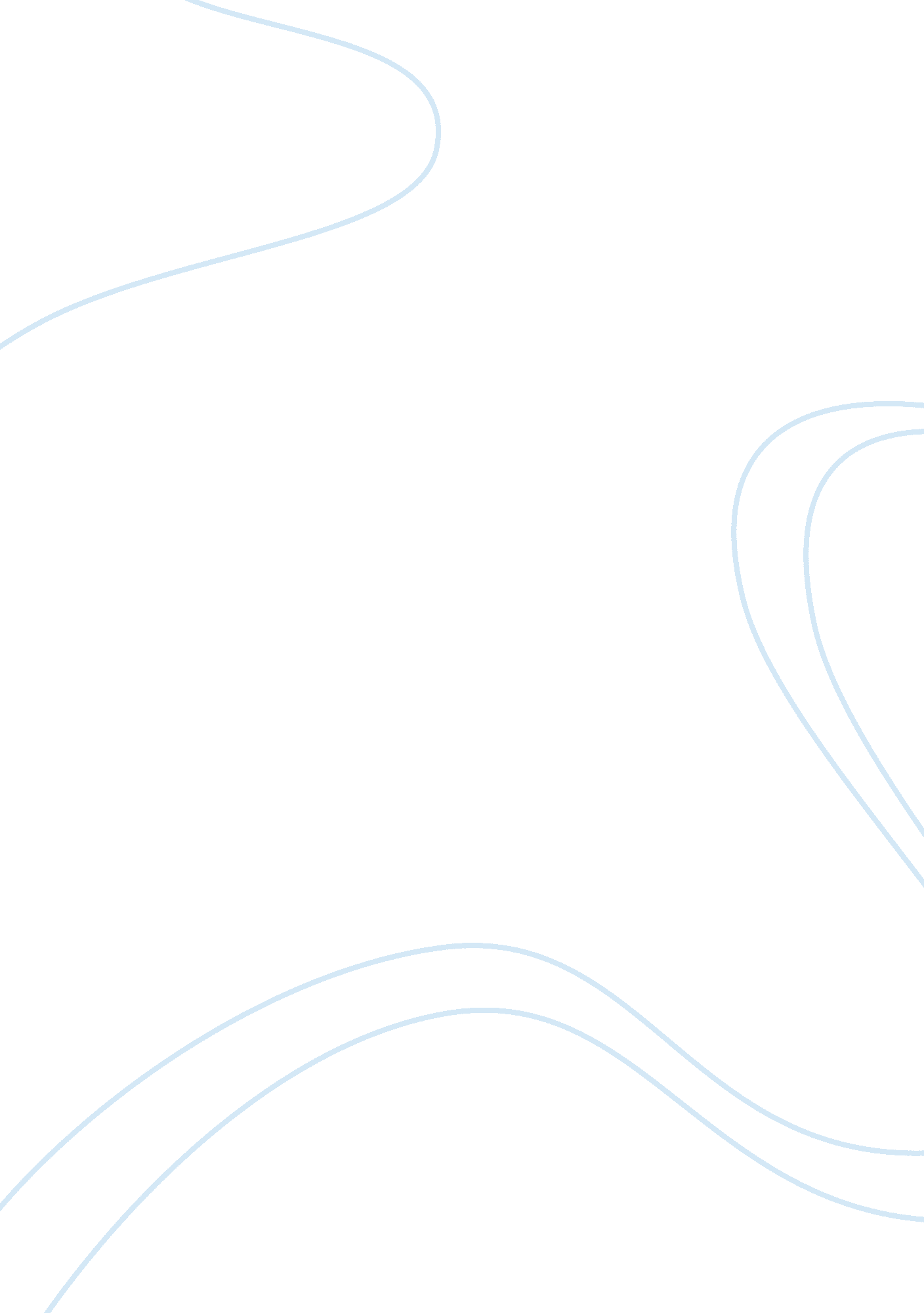 2pac flaws essay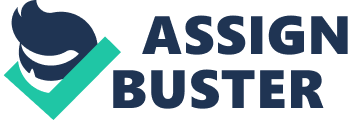 Tupac Shakur the Tragic figure Tupac was born in New York City, where he attended a prestigious Baltimore School of the Arts as a teenager that helped him launch his tragic career. Later on moved to Oakland California were the gangster rap started. He started out as a second-string rapper and dancer for Digital Underground, joining only after they had already landed their biggest hit. . By 1994, 2Pac rivaled Snoop Dogg as the most controversial figure in rap, spending as much time in prison as he did in the recording studio. Shakur has become a legend in hip-hop and rap circles for his talent, his violent behavior, and his brutal death. Tupac Shakur to millions of people was either a poet, a MC, a rapper, movie star or just a public menace or figure; to me he was a tragic symbol. Although Tupac became wealthy and famous during the time he either live or wasn’t in jail, Tupac lived a tragic life. Like any other human Tupac had flaws. He seems to be living up to his aggressive gangster rap image with several arrests for violent offenses in the 1990’s. Tupac himself was a victim to violence, getting shot five times in the lobby of a recording studio during a mugging. As a rapper he never let anything let go he always had something to say back and the fans loved it, as he said himself, because of my big mouth. Tupac had become involved in a feud between East Coast and West Coast rappers. He was known to insult his enemies on his tracks. 